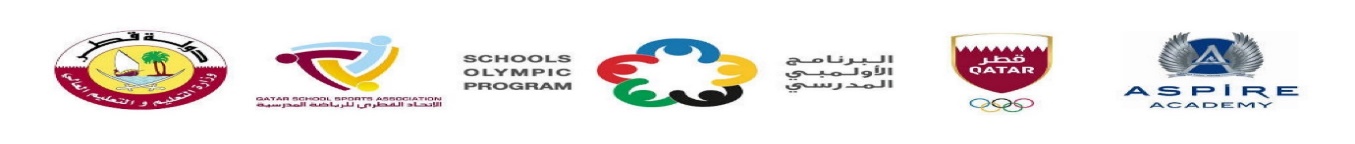 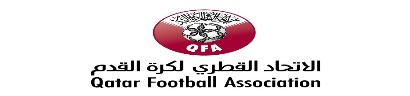 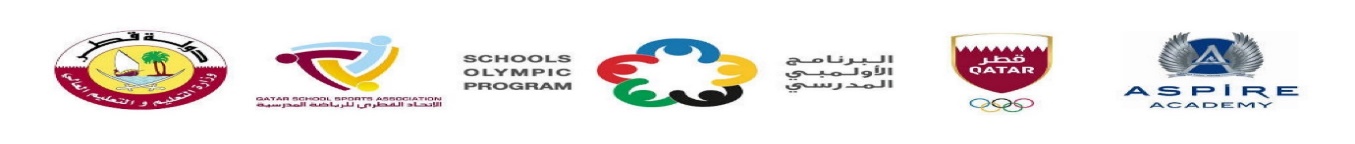 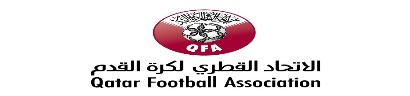 شروط و نظام مسابقة كرة القدم بنين – المستوى الثالث و المستوى الرابعالبرنامج الأولمبي المدرسي - النسخة الخامسة عشر 2022المادة "1" شروط المشاركة بالمسابقة1.يشارك في المسابقة فقط الطلاب الذين استكملوا جرعات لقاح كوفيد-19 ( ثلاث جرعات أو جرعتين) على أن يتم إبراز تطبيق احتراز.تلتزم جميع المدارس خلال المسابقة بتطبيق البروتوكول الصحي و الإجراءات الإحترازية المعتمدة من طرف وزارة الصحة العامة( النقل، التباعد، لبس الكمامة خارج الملعب، تنظيف غرف الملابس، تنظيف الأدوات و المعدات، زجاجات الماء الخاصة، توفير المطهر....). 2.يشارك في مباريات المسابقة فقط الطلاب المسجلين بكشوفات المدرسة. 3.تنطبق نفس الشروط المذكورة في الفقرة"1" أعلاه على المدرسين و الإداريين و المشرفين على تنفيذ المسابقة.4.يحق لكل مدرسة مشاركة تسجيل عدد 25 لاعب بكشف المدرسة لدى الإتحاد القطري للرياضة المدرسية من بينهم عدد 4 لاعبين مسجلين بالأندية الرياضية القطرية.5.تشارك المدارس بمسابقة المستوى الثالث بطلاب المرحلة الإعدادية و مواليد 2007 و 2008 و 2009. يمكن قبول الطلاب مواليد2010 بشرط انتسابهم للمدرسة وعدم مشاركتهم بمسابقة مستوى آخر. لا يمكن قبول مشاركة طلاب مواليد 2006 أو أكبر بأي حال من الأحوال. 6.تشارك المدارس بمسابقة المستوى الرابع بطلاب المرحلة الثانوية و مواليد 2004 و 2005 و 2006. يمكن قبول الطلاب مواليد2007 و مواليد 2003 بشرط انتسابهم للمدرسة وعدم مشاركتهم بمسابقة مستوى آخر.  7.خلال المباريات، يمكن لكل مدرسة تسجيل عدد 18 لاعب كحد أقصى على استمارة المباراة و يكون من بينهم عدد 2 لاعبين فقط كحد اقصى مسجلين بالأندية الرياضية القطرية.8.قبل بداية كل مباراة، يجب على المدرسة تسليم صورة من الكشف الفحص الطبي المعتمد للطلاب المشاركين بالمدرسة.لا يقبل أي طالب بدون الفحص الطبي.9.قبل بداية كل مباراة، يجب على المدرسة تسليم كشف بالطلاب الذين يمكنهم المشاركة بالمباراة يحتوي الإسم الثلاثي للطالب، تاريخ و مكان الميلاد، الجنسية والفصل . يجب أن يكون الكشف على كتاب أصلي و ليس صورة يحمل اسم المدرسة  ومختوم من إدارة المدرسة و يحمل توقيع الشخص المكلف بذلك من المدرسة. 10.قبل بداية كل مباراة، يجب على المدرسة استلام نموذج قائمة بداية المباراة من المسؤولين على تنفيذ المسابقة و تعبئته بعناية و خط واضح مع احترام النقاط المذكورة أعلاه و تسليمه لحكم المباراة.  11.خلال المباريات ، يمكن لكل مدرسة تسجيل عدد 18 لاعب كحد أقصى على استمارة بدايةالمباراة و يكون من بينهم عدد 2 لاعبين فقط كحد اقصى مسجلين بالأندية القطرية .المادة "2" نظام المسابقة1.تقام المسابقة على مرحلتين.المرحلة الأولى أو التمهيدية و المرحلة الثانية. 2.المرحلة الأولى    أ. اللجنة المنظمة تقرر عدد الأيام خلال هذه المرحلة حسب عدد المدارس المشاركة وحسب عدد الأيام المتاحة.    ب. خلال المرحلة الأولى، يتم توزيع المدارس المشاركة إلى مجموعات تلعب خلالها المدارس مباريات فيما بينها بنظام      دوري من قسم واحد بنفس اليوم.   ج. توزيع المدارس على المجموعات يتم حسب ترتيب الوصول لمكان إقامة المباريات أو يتم تشكيلها مسبقا و يتم إعلام     المدارس بذلك.   د. خلال مباريات المرحلة الأولى، يتكون الفريق من 9 لاعبين (8 لاعبين +حارس مرمى) ولا تبدأ المباراة بأقل من العدد      المحدد، و الفريق الذي يكون منقوصا يعتبر خاسرا للمباراة بنتيجة( 3– 0 ).   هـ. خلال المرحلة الأولى، بعد بدء المباراة، لا يمكن بأي حال من الأحوال أن يقل عدد اللاعبين في الملعب عن سبعة     (7) لاعبين. في حالة قل العدد عن سبعة(7)لاعبين في الملعب، ينهي الحكم المباراة و يعتبر الفريق خاسرا للمباراة       بنتيجة( 3– 0 ) أو احتساب نتيجة المباراة إذا كانت أكثر من ذلك.  و. خلال المرحلة الأولى، يسمح لكل فريق إجراء عدد تسعة(9) تبديلات كحد أقصى خلال المباراة على أن تتم التبديلات    على ثلاث(3) توقفات أثناء سير المباراة مع الأخذ بالإعتبار بأن فترة ما بين شوطي المباراة لاتحتسب ضمن فترات    التوقف. اللاعب المستبدل لا يحق له العودة للعب بنفس  المباراة.  زـ زمن المباراة  خلال المرحلة الأولى: 20 دقيقة على شوطين.  ح ـ في حالة التعادل على أي مركز من المراكز بترتيب المجموعة خلال المرحلة الأولى وإلى غاية الدور الربع النهائي، يتم كسر التعادل حسب التالي تباعا:عدد النقاط التي تحصل عليها الفريق خلال المواجهة المباشرة بين الفريقين أو الفرق المعنية.فارق الأهداف خلال المواجهات المباشرة بين الفريقين أو الفرق المعنية.فارق الأهداف خلال جميع مباريات المرحلة.الفريق الذي سجل أهداف أكثر خلال جميع المباريات.القرعة 2.المرحلة الثانية    أ. تشمل الدور النصف النهائي و النهائي و مباراة تحديد المركز الثالث.     ب. تقام مباريات المرحلة الثانية بنظام خروج المغلوب من مباراة واحدة.في حالة انتهاء المباراة بالتعادل، يتم اللجوء       مباشرة لركلات الترجيح لحسم النتيجة.    ج. خلال مباريات المرحلة الثانية، يتكون الفريق من 11 لاعب (10 لاعبين +حارس مرمى) ولا تبدأ المباراة       بأقل من العدد المحدد، و الفريق الذي يكون منقوصا يعتبر خاسرا للمباراة بنتيجة( 3– 0 ).     د. خلال المرحلة الثانية و بعد بدء المباراة، لا يمكن بأي حال من الأحوال أن يقل عدد اللاعبين في الملعب عن ثمانية     (8) لاعبين. في حالة قل العدد عن ثمانية (8) لاعبين في الملعب، ينهي الحكم المباراة و يعتبر الفريق خاسرا للمباراة      بنتيجة( 3– 0 ) أو احتساب نتيجة المباراة إذا كانت أكثر من ذلك.    و. خلال المرحلة الثانية، يسمح لكل فريق إجراء عدد سبعة(7) تبديلات كحد أقصى خلال المباراة على أن تتم التبديلات    على ثلاث(3) توقفات أثناء سير المباراة مع الأخذ بالإعتبار بأن فترة ما بين شوطي المباراة لاتحتسب ضمن فترات    التوقف. اللاعب المستبدل لا يحق له العودة للعب بنفس  المباراة.   ز.زمن المباراة  خلال المرحلة الثانية: 30 دقيقة على شوطين.3.يحق للإتحاد القطري للرياضة المدرسية تغيير نظام المسابقة أو تعديل موعد المباريات في أي وقت أثناء المسابقة   مع إعلام المدارس بالنظام قبل بدء المباريات. المـادة "3"  جوائز المسابقة   1.المركز الأول: كأس البطولة و ميداليات ذهبية.2.المركز الثاني: ميداليات فضبية.3.المركز الثالث: ميداليات برونزية.المـادة "4"  1.تتحمل المدرسة المسؤولية كاملة في إشراك الطلاب من عدمه بمباريات المسابقة.2.يحق لكل مدرسة تقديم احتجاج حول أهلية مشاركة لطلاب أحد المدارس أو لأي سبب آخر و ذلك عن طريق أحد الخيارين التاليين و لا يمكن الجمع بينهما:     أ. يمكن تقديم احتجاج مكتوب و موقع من المدرس في الملعب قبل بداية المباراة ، يتم التأكد من طرف مدير المسابقة        في الموضوع و يتم  الإعلام بنتيجة البحث في الأمر و يلتزم المدرس بقبول قرار مدير المسابقة .     ب. يمكن تقديم احتجاج بكتاب رسمي يرسل من المدرسة إلى الإتحاد الرياضي في اليوم الموالي للمباراة و قبل الساعة        العاشرة صباحا( يمكن قبول كتاب الإحتجاج لمباريات يوم الخميس يوم الأحد قبل الساعة العاشرة صباحا. 3.الإتحاد القطري للرياضة المدرسية هو الجهة الوحيدة التي يحق لها تفسير أي بند من البنود المذكورة أعلاه.4.يحق للإتحاد القطري للرياضة المدرسية اتخاذ أي إجراء تجاه أي موضوع لم يرد به نص في هذه الشروط. مالإسم الثلاثيتاريخ و مكان الميلادالجنسيةالفصلمسجل  بنادي راضي أم لا12345678910111213141516171819202122232425